ΔΕΛΤΙΟ ΕΝΗΜΕΡΩΣΗΣΔειγματοληπτικοί έλεγχοι ταχείας ανίχνευσης αντιγόνου της covid-19, για τον γενικό πληθυσμό στο Ασπρονέρι ΈβρουΣτο πλαίσιο αντιμετώπισης της πανδημίας Covid-19 και για την ορθότερη εκτίμηση της επιδημιολογικής κατάστασης στο Νομό Έβρου, η Περιφερειακή Ενότητα Έβρου- Διεύθυνση Δημόσιας Υγείας & Κοινωνικής Μέριμνας σε συνεργασία με τον ΕΟΔΥ και την Τοπική Κοινότητα Ασπρονερίου του Δήμου Διδυμοτείχου, διοργανώνει δωρεάν μαζικές δειγματοληψίες (rapid tests) για τον κορωνοϊό, στο Ασπρονέρι Έβρου. Η παρούσα δράση απευθύνεται σε γενικό πληθυσμό.Οι δειγματοληψίες θα πραγματοποιηθούν την Πέμπτη 22 Ιουλίου 2021, ώρες 10:00 έως 13:00 από την Κινητή Ομάδα Υγείας (ΚΟΜΥ) του ΕΟΔΥ στο Κοινοτικό Κατάστημα Ασπρονερίου.Οι  πολίτες που επιθυμούν να συμμετέχουν στην παραπάνω δράση, θα προσέρχονται στο προαναφερόμενο σημείο έχοντας μαζί τους τον προσωπικό αριθμό υγείας ΑΜΚΑ και δηλώνοντας το κινητό τους τηλέφωνο. Κατά την προσέλευσή τους στο σημείο ελέγχου οι πολίτες θα υποβάλλονται στην δειγματοληψία για τον κορωνοϊό. Τα τυχόν θετικά αποτελέσματα του τεστ COVID-19 θα γνωστοποιηθούν στους συμμετέχοντες πολίτες μέσω τηλεφώνου.Η παρούσα δράση έχει στόχο την έγκαιρη ανίχνευση περιστατικών, με γνώμονα πάντα την προστασία της υγείας των πολιτών, καθώς δεν χρειάζεται να μετακινηθούν σε νοσοκομείο, διαγνωστικά κέντρα κλπ, ενώ παράλληλα παρέχει σημαντική αποφόρτιση του συστήματος Υγείας.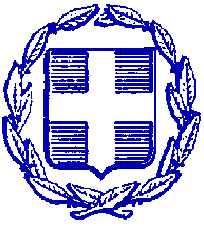 ΕΛΛΗΝΙΚΗ ΔΗΜΟΚΡΑΤΙΑΠΕΡΙΦΕΡΕΙΑ ΑΝΑΤΟΛΙΚΗΣ ΜΑΚΕΔΟΝΙΑΣ ΚΑΙ ΘΡΑΚΗΣΠΕΡΙΦΕΡΕΙΑΚΗ ΕΝΟΤΗΤΑ ΕΒΡΟΥΓΡΑΦΕΙΟ ΑΝΤΙΠΕΡΙΦΕΡΕΙΑΡΧΗΤαχ. Δ/νση: Καραολή & Δημητρίου 40Τ.Κ. 681 32, ΑλεξανδρούποληΤηλ.: 25513-50452E-mail: info@nomevrou.grinfo.evrou@pamth.gov.grΑλεξανδρούπολη, 20-7-2021